Relazione Finale sull’attività di didattica a distanzaRelazione ALUNNI Diversamente AbiliAlunno________________________________Scuola_____________________________Classe _____ Sez ____________________Risorse umane a sostegno del processo di integrazione, in aggiunta ai docenti di classe Docente specializzato per il sostegno, n. ore settimanali ________ Assistenza specialistica/assistente alla comunicazione/educatore, n. ore settimanali _______ L’alunno/a (segna con una X):	ha seguito /non ha seguito la programmazione di classe 	ha seguito la programmazione di classe con particolari adattamenti e semplificazioni 	ha seguito in parte la programmazione di classe 	ha seguito una programmazione individualizzata in tutte le aree disciplinari 	ha seguito una programmazione individualizzata in alcune aree disciplinari:…...........................................................................................................................................................Dopo la rimodulazione della progettazione per la didattica a distanza (PEI)l’alunno/a ha partecipato alla D.A.D.?   SI / NO / IN PARTE…............................................................................................................................................................................................................................................................................................................................................................................................................................................................................................Indicazione del canale di comunicazione (ad esempio Argo/ Edmodo/ Skype/ Meet): …...........................................................................................................................................................Tipo di interazione: diretta con l’alunno o indiretta con la madre/padre/fratello/sorella- Docente di sostegno:  nome e cognome- Descrizione sintetica delle attività svolte:L’alunno ha svolto i compiti assegnati? SI / NO (nel caso NO: indicare le motivazioni es:  non riusciva da solo e i  genitori non hanno potuto  aiutarlo/non aveva strumenti tecnologici sufficienti/ non aveva collegamento internet/altro: specificare)VALUTAZIONE SOMMATIVA (segna con una X)Partecipazione: 	efficace 	Sufficiente 	inadeguata Interesse: 	efficace 	Sufficiente 	inadeguato Impegno e puntualità: 	costante 	Sufficiente 	discontinuo Le finalità educative generali 	sono state raggiunte 	sono state sostanzialmente raggiunte 	sono state parzialmente raggiunte 	non sono state raggiunte Le competenze e gli obiettivi di apprendimento disciplinari	sono stati raggiunti 	sono stati sostanzialmente raggiunti 	sono stati parzialmente raggiunti 	non sono state raggiunti 	AnnotazioniData.................                                                                                        Il docente di sostegno: Cancellare TUTTE le parti in rosso e/o  riportare in nero quelle scelteAllegare questa relazione al registro elettronico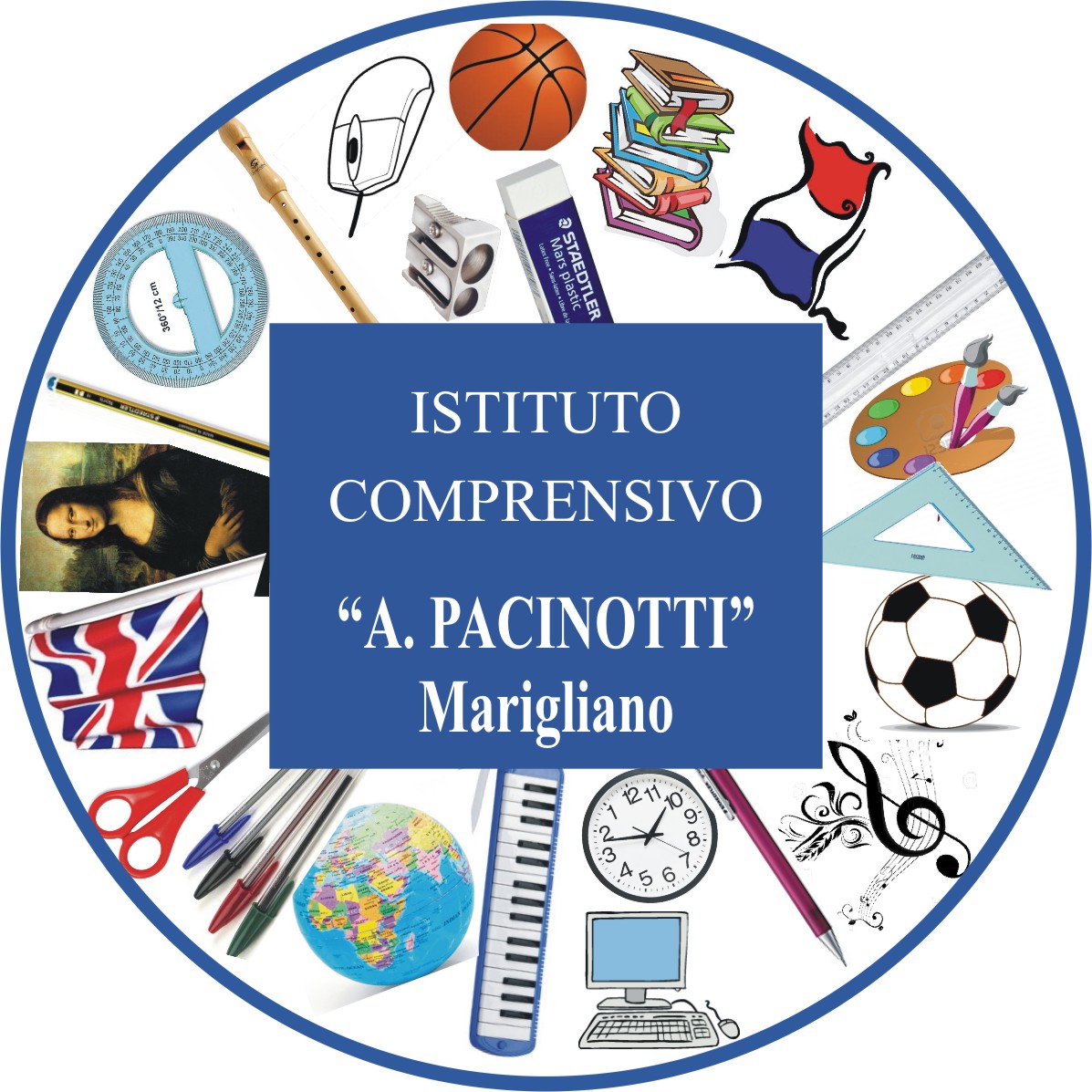 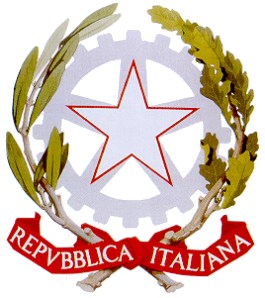 Ministero dell ‘Istruzione, Università e RicercaIstituto Comprensivo “A. Pacinotti” MariglianoVia San Luca – 80034  Marigliano (Na) Tel. /Fax 081/8851903C. F. : 92006740630 – e-mail: naic8be009@istruzione.it – C.M.: NAIC8BE009 – PEC: naic8be009@pec.istruzione.it